Las Trampas Branch 116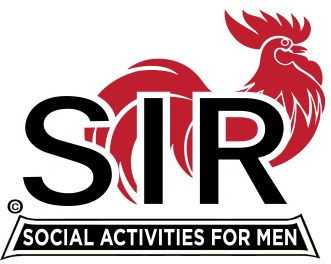 Luncheon Meeting AgendaJune 20th,  2022, 10:30 AM10:30		Check-in		Greeters at the door – Paul Ramacciotti, Alan Pope 		Vaccination Check table – Kevin Donahue		Treasurer Table – Alan Fitzgerald,      		Name Tags Table – Mike Schneider				Raffle Table – Tom Eller, John Hughes11:25 		Five Minute Call11:30		Call to order; Welcome back to all – Big SIR		Pledge of Allegiance – Fred Schafer		Chaplain – Terry Sherman		Sunshine Report – Matt Arena11:40		Story Teller – Mac McLoughlin11:45	Member Presentation	- Fred Wachowicz, Roger Craig				Crow Canyon May Luncheon May 24th with spouses/friends	Branch Updates11:45		Salad Served12:00		Lunch12:10		Activity Committee Announcements Alex Lutkus12:20		Introduce Speaker, Mr. Ernesto Avila –Al Farbman13:05		Speaker Thank You – Little SIR Roger Craig13:10		Raffle Drawing – Tom Eller, John Hughes		Birthday Drawing– Little SIR Roger Craig13:20		Sing Happy Birthday – Music – Paul King		Sing God Bless America - Paul King13:25		Closing Remarks – Big SIR13:30 		Adjourn; Next Meeting, July 18th************************************************